О внесении изменений в распоряжениеАдминистрации ЗАТО г. Зеленогорскаот 30.01.2019 № 183-р «Об утверждениисостава и Порядка работы комиссии по приватизации муниципального имущества»В связи с кадровыми изменениями, руководствуясь Уставом города,Внести в распоряжение Администрации ЗАТО г. Зеленогорска от 30.01.2019 № 183-р «Об утверждении состава и Порядка работы комиссии по приватизации муниципального имущества» изменения, изложив приложение № 1 в редакции согласно приложению к настоящему распоряжению. Настоящее распоряжение вступает в силу в день подписания и подлежит опубликованию в газете «Панорама».Глава ЗАТО г. Зеленогорска					            М.В. Сперанский							     Приложение 							     к распоряжению Администрации							     ЗАТО г. Зеленогорска							     от 31.08.2020 № 1374-р							     Приложение № 1							     к распоряжению Администрации							     ЗАТО г. Зеленогорска							     от 30.01.2019 № 183-рСостав комиссии по приватизации муниципального имуществапредставитель муниципального унитарного предприятия г. Зеленогорска (в случае преобразования муниципального унитарного предприятия в хозяйственное общество, по согласованию).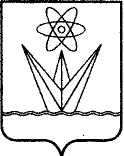 АДМИНИСТРАЦИЯЗАКРЫТОГО АДМИНИСТРАТИВНО – ТЕРРИТОРИАЛЬНОГО ОБРАЗОВАНИЯ  ГОРОДА ЗЕЛЕНОГОРСКА КРАСНОЯРСКОГО КРАЯР А С П О Р Я Ж Е Н И ЕАДМИНИСТРАЦИЯЗАКРЫТОГО АДМИНИСТРАТИВНО – ТЕРРИТОРИАЛЬНОГО ОБРАЗОВАНИЯ  ГОРОДА ЗЕЛЕНОГОРСКА КРАСНОЯРСКОГО КРАЯР А С П О Р Я Ж Е Н И ЕАДМИНИСТРАЦИЯЗАКРЫТОГО АДМИНИСТРАТИВНО – ТЕРРИТОРИАЛЬНОГО ОБРАЗОВАНИЯ  ГОРОДА ЗЕЛЕНОГОРСКА КРАСНОЯРСКОГО КРАЯР А С П О Р Я Ж Е Н И ЕАДМИНИСТРАЦИЯЗАКРЫТОГО АДМИНИСТРАТИВНО – ТЕРРИТОРИАЛЬНОГО ОБРАЗОВАНИЯ  ГОРОДА ЗЕЛЕНОГОРСКА КРАСНОЯРСКОГО КРАЯР А С П О Р Я Ж Е Н И Е31.08.2020      г. Зеленогорск№1374-рПредседатель комиссии:Шмигидина Мария Геннадьевнаруководитель Комитета по управлению имуществом      Администрации      ЗАТО г. Зеленогорска; заместитель председателя комиссии:Наглюк Ирина Валентиновнаначальник отдела имущественных отношений Комитета по управлению имуществом Администрации ЗАТО                           г. Зеленогорска;секретарь комиссии:Осипова Ольга Валентиновнаглавный специалист отдела имущественных отношений Комитета по управлению имуществом Администрации ЗАТО г. Зеленогорска;члены комиссии:Заусаева Людмила Александровна бухгалтер Комитета по управлению имуществом      Администрации      ЗАТО г. Зеленогорска;Оружило Наталья Валерьевнаначальник отдела учета, отчетности и контроля Финансового управления Администрации ЗАТО г.Зеленогорска;Полтавец Ирина Васильевнаглавный специалист-юрисконсульт отдела по правовой и кадровой работе Администрации ЗАТО г. Зеленогорска;Терентьев Вадим Владимировичпредседатель   Совета  депутатов ЗАТО г. Зеленогорска (по согласованию);